РУССКИЙ ЯЗЫК 9 класс (индивидуальное обучение)ТЕХНОЛОГИЯ 9 класс (индивидуальное обучение)ИСТОРИЯ 9 класс (индивидуальное обучение)Приложение 1(Технология)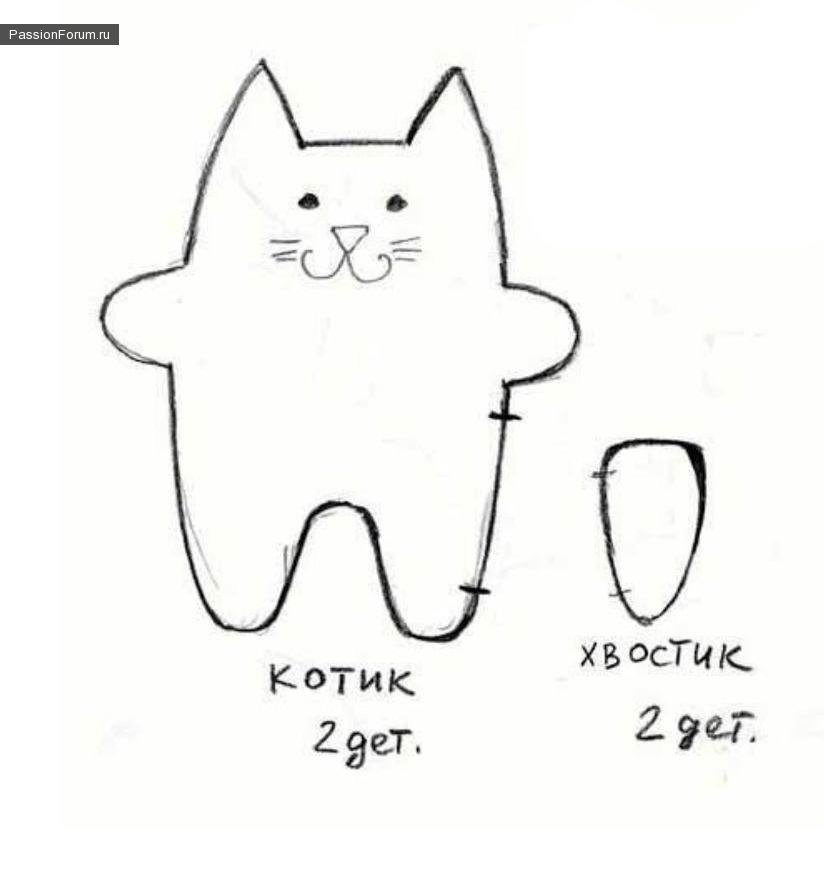 23 марта 202023 марта 202023 марта 202023 марта 2020ТЕМАПараграф в учебникеСамостоятельное изучениеДомашнее задание(№ заданий, вопросы)Правописание числительных от 500 до 900, 4, 200, 300, 400Стр. 163, упр. 196 Прочитай разгаданные загадки. /Опираясь на отгадку, подбери точное количество предметов. Вставь числительные в текст загадок. Упр. 197. Прочитай пары словосочетаний. Какие из них указывают на точное количество, а какие на приблизительное.Запиши словосочетания в два столбика.Стр. 163 – 164.Выучить правило.Упр. 198. Рассмотри рисунок. Запиши точное и приблизительное количество. Объясни правописание числительных.23 марта 202023 марта 202023 марта 2020ТЕМАПараграф в учебникеСамостоятельное изучениеДомашнее задание(№ заданий, вопросы,Изготовление игрушки из готового кроя (кот)-Из картона вырезать шаблон (приложение1).На плотную ткань (фетр, плюш, флис) разместить шаблон с изнаночной стороны, обвести шаблон (кот – две детали, хвост – две детали).Вырезать детали23 марта 202023 марта 202023 марта 2020ТЕМАПараграф в учебникеСамостоятельное изучениеСсылка на видеоурокДомашнее задание(№ заданий, вопросы,Россия в начале XXI векеСтр. 283 - 287Изучить теоретический материал по теме «Реформы государственного управления»Ответить на вопросы на стр. 287.